Бюджетное профессиональное образовательное учреждение Омской области «Седельниковский агропромышленный техникум»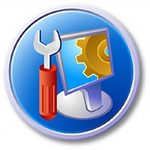 Кроссворд  на тему «Оборудование для ручной электродуговой сварки»Автор-составитель: Баранов Владимир Ильичмастер производственного обученияпервой квалификационной категорииСедельниково село Омская область  2019-2020 учебныйгодДля общего развития обучающихся, для проведения внеклассных мероприятий, викторин, выполнения внеаудиторной самостоятельной работы.Кроссворд  на тему «Оборудование для ручной электродуговой сварки»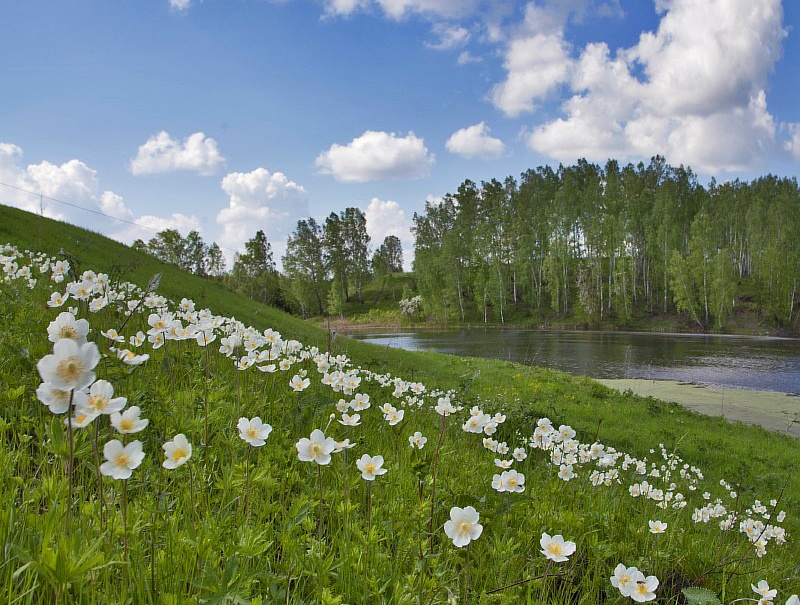 По горизонтали:1 –  машина для превращения механической энергии в электрическую.2 –  город, Алтайский край.3 –  единица массы в 1000 кг.4 – общепризнанное значение, влияние.5 –  шелуха от семечек6 –  агрегат сварочного преобразователя.7 –  прибор для измерения напряжения между двумя точками электрической цепи.8 –  аппарат для понижения напряжения электрического тока.По вертикали:1 –  деталь различной формы для скрепления уголков путем навинчивая.2 –неуемный говорун.3 –  марка чешского автомобиля.9  –преобразует механическую энергию электродвигателя в электрическую напряжением и диапазоном токов, необходимыми для сварки.10 –  сорт сладких яблок.11 –  металлический сосуд округлой формы, служащий для нагревания воды.12 –  высшее воинское звание командного состава военно-морских сил.13 –  внешний вид студента.14 –  горная кристаллическая порода.15 –  деталь сварочного трансформатора.Ответы:По горизонтали:1 – генератор, 2 – бийск, 3 – тонна, 4 – авторитет, 5 – лузга, 6 – электродвигатель, 7 – вольтметр, 8 – трансформатор.По вертикали:1 – гайка, 2 – балабол, 3 – татра, 9 – преобразователь, 10 – ранет, 11 0 –котёл, 12 – адмирал, 13 – облик, 14 – гнейс, 15 – рукоятка.Источники:Иллюстрированное пособие сварщика : издание 2 –е, исправленное – издательство «Соуэло», Москва, 2011 г.Ожегов С.И. Словарь русского языка  под ред. Чл. – корр. АН СССР  Н. Ю.  Шведовой – 18 –е изд., стереотип. – М.: Рус.  яз., 1987. – 797 с.Сварочные работы / В.А. Чебан. – Изд. 7-е. – Ростов на Дону : Феникс, 2010. – 412 с.Интернет источники.Изображение – режим доступа: http://mgpr.omskportal.ru/ru/government/News/2016/08/26/1472205267737/PageContent/0/image/21092015.jpgВикипедия  (Электронный ресурс)  режим доступа:http://wikiredia.ru/wiki/%D0%90%D0%B4%D0%BC%D0%B8%D1%80%D0%B0%D0%BB_(%D0%B2%D0%BE%D0%B8%D0%BD%D1%81%D0%BA%D0%BE%D0%B5_%D0%B7%D0%B2%D0%B0%D0%BD%D0%B8%D0%B5)11021112345136147158169